09/11/2022BionexoRESULTADO – TOMADA DE PREÇON° 20221711EM19055HEAPAO Instituto de Gestão e Humanização – IGH, entidade de direito privado esem fins lucrativos, classificado como Organização Social, vem tornarpúblico o resultado da Tomada de Preços, com a finalidade de adquirirbens, insumos e serviços para o HEAPA - Hospital Estadual de Aparecidade Goiânia, com endereço à Av. Diamante, s/n - St. Conde dos Arcos,Aparecida de Goiânia/GO, CEP: 74.969-210.Bionexo do Brasil LtdaRelatório emitido em 09/11/2022 15:07CompradorIGH - HUAPA - HOSPITAL DE URGÊNCIA DE APARECIDA DE GOIÂNIA (11.858.570/0004-86)AV. DIAMANTE, ESQUINA C/ A RUA MUCURI, SN - JARDIM CONDE DOS ARCOS - APARECIDA DE GOIÂNIA,GO CEP: 74969-210Relação de Itens (Confirmação)Pedido de Cotação : 231908113COTAÇÃO Nº 19055 - MANUTENÇÃO PREDIAL - HEAPA JULHO/2022Frete PróprioObservações: -*PAGAMENTO: Somente a prazo e por meio de depósito em conta PJ do fornecedor. *FRETE:Só serão aceitas propostas com frete CIF e para entrega no endereço: AV. DIAMANTE, ESQUINA C/ A RUAMUCURI, JARDIM CONDE DOS ARCOS, AP DE GOIÂNIA/GO CEP: 74969210, dia e horário especificado.*CERTIDÕES: As Certidões Municipal, Estadual de Goiás, Federal, FGTS e Trabalhista devem estar regularesdesde a data da emissão da proposta até a data do pagamento. *REGULAMENTO: O processo de comprasobedecerá ao Regulamento de Compras do IGH, prevalecendo este em relação a estes termos em caso dedivergência.Tipo de Cotação: Cotação NormalFornecedor : Todos os FornecedoresData de Confirmação : TodasFaturamentoMínimoValidade daPropostaCondições dePagamentoFornecedorPrazo de EntregaFrete ObservaçõesPM DOS REIS LTDAGOIÂNIA - GOPolyanna Marinho Dos Reis - (62)7 dias apósconfirmação1R$ 0,000006/11/202230 ddlCIFnull99976-5278DIRETOR@APARECIDAMED.COM.BRMais informaçõesProgramaçãode EntregaPreçoUnitárioProdutoCódigoFabricanteEmbalagem Fornecedor Comentário JustificativaQuantidade Valor Total Usuário60247 PLACAELETRONICAPARA ARCONDICIONADOSPRINGERMIDEA - PLACAELETRONICAPARACONDESADORADE BARRIL DEARDaniellyEvelynPereira DaPLACAELETRONICAPARA ARCONDICIONADOSPRINGERMIDEA - MIDEAPM DOSREIS LTDAR$989,0000R$989,0000160247-UNDnull-1 UnidadeCruzCONDICIONADO04/11/202210:4130.000BTUSCOMPATIVELCOM O MODELO38KCX30S5MARCASPRINGERMIDEACOMPRESSORROTAT 30000BTUS 220V P/FUIDOREFRIGERANTER410 - HIGHGLYDaniellyEvelynPereira DaCruzCOMPRESSORROTATIVOPM DOSREIS LTDAR$R$234030860245--UNDUNDnullnull--1 Unidade1 Unidade30.000 BTUS -UNIDADE2.600,00002.600,000004/11/202210:41-HIGHGLYCOMPRESSORSCROLLCOMPRESSORSCROLLPM DOSREIS LTDAR$R$DaniellyEvelyn13.700,000013.700,000058.000BTUSTRIFASICO 380VCOMPRESSOR58.000BTUS -MDPereira DaCruz-https://bionexo.bionexo.com/jsp/RelatPDC/relat_adjudica.jsp1/2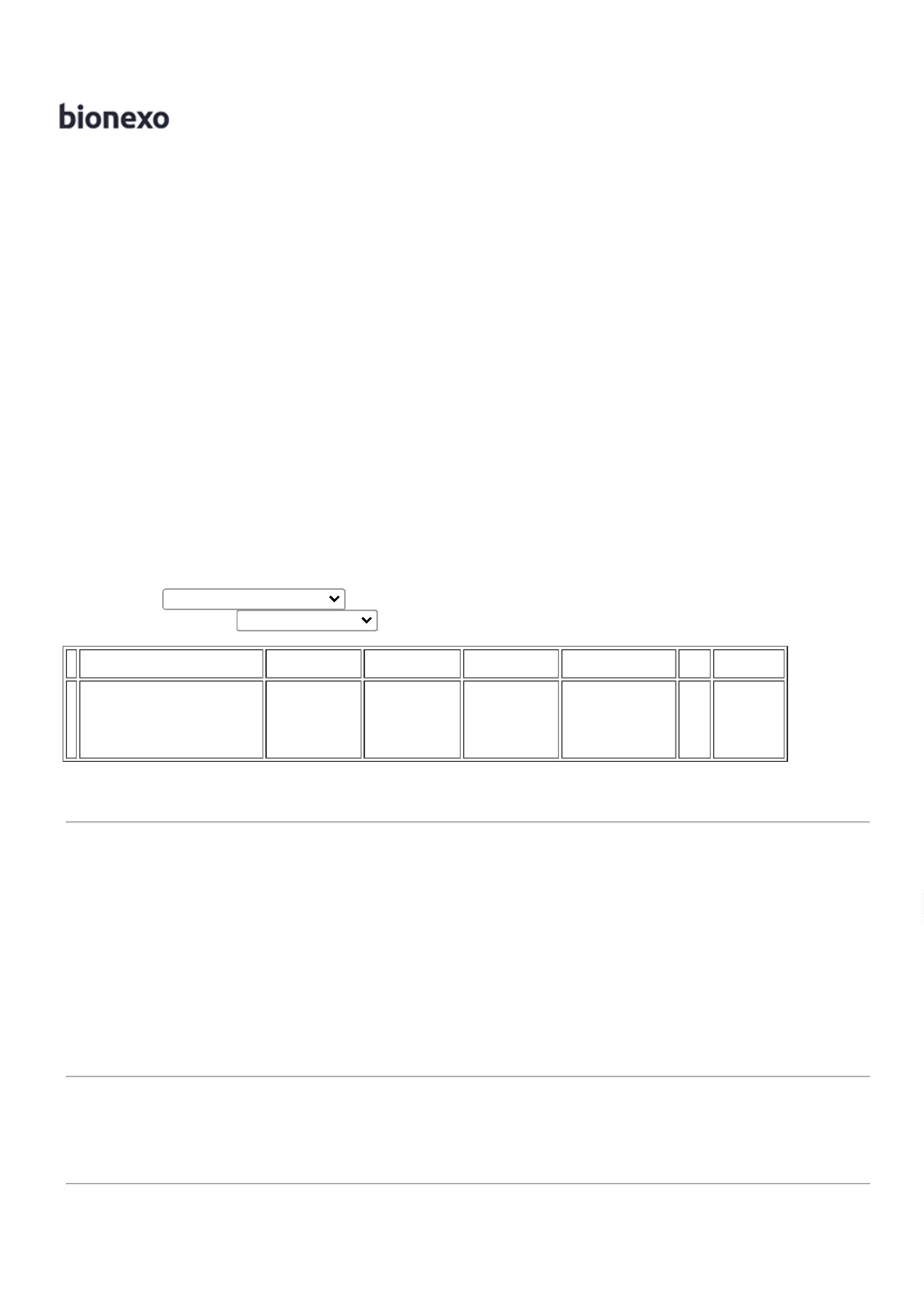 09/11/2022BionexoPARA ARCONDICIONADO04/11/202210:4158.000 BTUSMODELOYH150A5-100TRIFASICO 380VGAS R-22.FILTROSECADOR DMLDaniellyEvelynPereira DaCruzFILTRO DESECADOR DML105, BITOLA 3/8ROSQUEAVELGAS R-22 -105 3/8 ROSCA -FILTRO DESECADOR DML05, BITOLA 3/8ROSQUEAVELGAS R-22-PM DOSREIS LTDAR$900,0000R$900,0000460246-UNDnull-1 Unidade104/11/202210:41CONDEXHELICE PARACONDENSADORADE ARHELICE PARACONDENSADORADE ARCONDICIONADODaniellyEvelynPereira DaCruzCONDICIONADO-HELICE PARA-HELICE PARACONDENSADORADE ARCONDICIONADO,MODELO 3 PASROHSDIAMETROS 425X 127 MM -HELICECONDENSADORADE ARCONDICIONADO,MODELO 3 PASROHSDIAMETROS 425X 127 MMPM DOSREIS LTDAR$R$561607-UNDnull-1 Unidade1.900,00001.900,000004/11/202210:41TotalParcial:R$55.0.020.089,0000Total de Itens da Cotação: 5Total de Itens Impressos: 5TotalGeral:R$20.089,0000Clique aqui para geração de relatório completo com quebra de páginahttps://bionexo.bionexo.com/jsp/RelatPDC/relat_adjudica.jsp2/2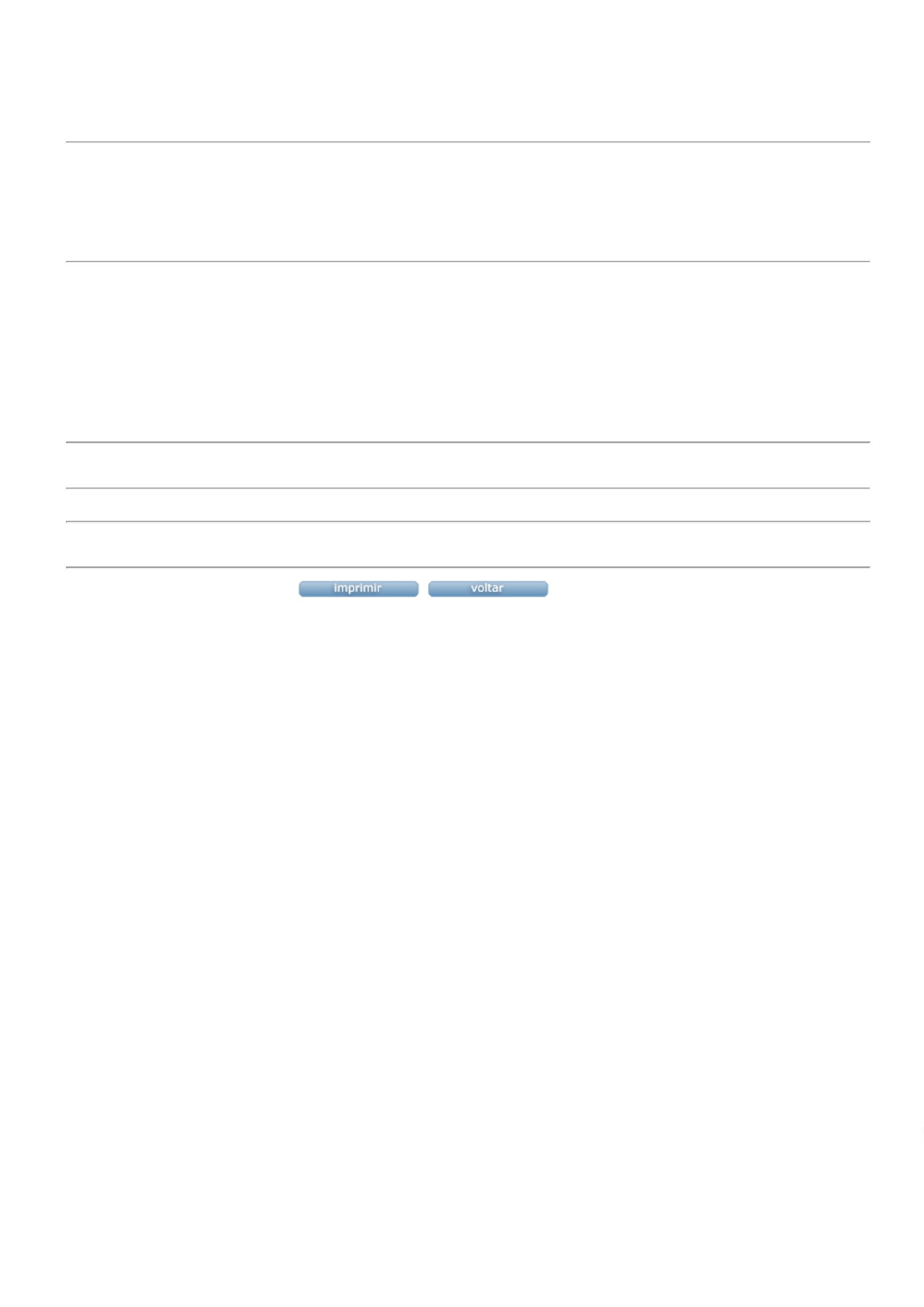 